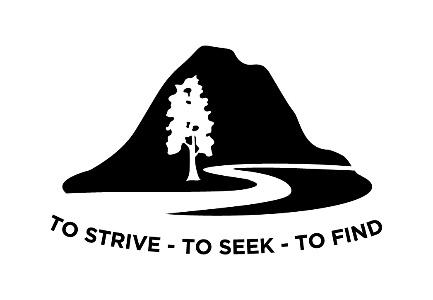 Mangakahia Area School Stationery List It is essential students have all the stationery they need on the first day of the year to ensure classes run smoothly.  Please note that the school office doesn’t have all of these items in stock.Māhuri - Year 9Pens, coloured pencils & an 8GB flashdrive.English		2 x 1B5 books, refill, 30 page clear file, felts, pencils, pencil case, rulerMathematics		2 x 1E5, Scientific Calculator, compass, protractorScience			2 x 1B5, pen, pencilSocial Studies		1 x 1B8Technology		2 x 1B5, pen & pencil Art 			1 x A3 Spiral bound visual diary (may be purchased from school), soft pencil eraser.Te Reo Maori		1 x 1B5 Health			1 x 1B5Food Tech		1 x 30 page clearfile, 1 refillMāhuri - Year 10Pens, coloured pencils & an 8GB flashdrive.English		2 x 1B5 books, refill, 30 page clear file, felts, pencils, pencil case, rulerMathematics		2 x 1E5, Scientific Calculator, compass, protractorScience		2 x 1B5, pen, pencilSocial Studies		1 x 1B8Technology		2 x 1B5, pen & pencil Art	1 x A3 Spiral bound visual diary (may be purchased from school), 2 x 6B pencils, soft pencil eraser. Te Reo			1 x 1B5Health			1 x 1B5Food Tech		1 x 30 page clearfile, 1 refillBasic replacement items are available throughout the year from the school office.  Year books will need to be pre-ordered at the school office for the amount of $20.